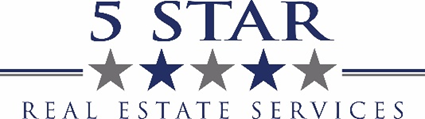 OFFICIAL NOTICE OF INTENT TO VACATETenant Name(s) (please print): ___________________________________________________________Rental Property Address: ________________________________________________________________INSTRUCTIONS: Complete this form and email it to info@5starres.com,  fax to (253) 444-5381 or mail to 10025 Lakewood Dr. SW, Ste. F, Lakewood WA 98499. This letter shall serve as a written record of the tenant giving an official notice to vacate.  This is due by the 10th day of the month you intend to move out in. If you need to rescind your notice, you need to do so in writing by the 25th of the month or there will be a $50 processing fee. Rent is to be paid in full for the entire month. We thank you for providing this information as it will help make your move-out process go as smoothly as possible.You are hereby giving notice that the undersigned intends to terminate and vacate said premises on or before the last day of: _______________, 20____.  Reason for moving: ___________________________________________________________________________________________________________________________________________To insure your security deposit is processed as quickly as possible, please provide your forwarding information. The following information will be kept confidential.New Address: __________________________________________________________________ Phone: ______________________________    Email: _____________________________________________________________________           _________________                    Tenant Signature				Date___________________________________           _________________                    Tenant Signature				DatePer RCW 59.18.280 Landlord has 21 days to process Security Deposit Deposition. Received By: ___________________________________________    Date: ________________________ 